Aufnahmeantrag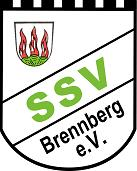 Spiel- und Sportverein Brennberg e.V.An die Mitgliederverwaltung SSV Brennberg,Albert Neumeier, Höllbachstraße 17, 93179 Brennberg    Hiermit beantrage ich die Mitgliedschaft beim SSV Brennberg für folgende Abteilung:		Fußball				Wintersport			Stockschießen		Kickboxen			Damensport			Tanzsport			Tischtennis			passives Mitglied			    Neues Mitglied:    Name:	   Vorname:       geboren am:       Straße/Hausnummer:	    Postleitzahl:         Ort:      Telefon:    E-Mail:      Datum:      Unterschrift       		Bei Minderjährigen Unterschrift eines Erziehungsberechtigten    Bei Minderjährigen zusätzlich Daten eines Erziehungsberechtigten    Name:	   Vorname:       geboren am:       Straße/Hausnummer:	    Postleitzahl:         Ort:      Bankverbindung:    Kontoinhaber:	     Kreditinstitut	    IBAN:	   BIC:       Datum:      Unterschrift       		Bei Minderjährigen Unterschrift eines Erziehungsberechtigten       Der Einzug des Jahresbeitrags erfolgt gemäß der Vereinssatzung per Lastschrift. Ich bin damit einverstanden, dass alle Angaben zum Zwecke der       Mitgliederverwaltung vertraulich gespeichert werden und an Fachverbände und Versicherungen weitergegeben werden.Aus meiner Familie sind bereits folgende Personen Mitglieder beim SSV Brennberg (wird für mögliche Beitragsermäßigung benötigt)Name:	   Vorname:       geboren am:   Name:	   Vorname:       geboren am:   Name:	   Vorname:       geboren am:   SSV Brennberg e.V.Datenschutzerklärung zur BeitrittserklärungName:_____________________ Vorname:___________________ Geb.Datum:____________EinverständniserklärungIch erkläre mich damit einverstanden, dass vorstehende bzw. rückseitige Daten für vereinsinterne Zwecke in einer Papier- bzw. EDV-geschützten Mitglieder- und Beitragsdatei gespeichert und verarbeitet werden.Durch die Zustimmung bestätige ich, dass Fotos und Filmaufnahmen von meiner Person zur freien Nutzung im Rahmen der Öffentlichkeitsarbeit des „SSV Brennberg e.V.“ verwendet bzw. ausgestrahlt werden dürfen.Dies gilt auch für die Vereinschronik in Papierform oder EDV-unterstützt sowie die Homepage des Vereins.Die Zustimmung gilt auch für das Internet und soziale Netzwerke, sofern solche vom 
„SSV Brennberg e.V. genutzt werden. Ohne diese Einverständniserklärung kann eine Mitgliedschaft nicht begründet werden.Die Regelungen zum Datenschutz habe ich zur Kenntnis genommen und bin damit einverstanden.__________________________________		__________________________________Ort, Datum						Unterschrift des Beizutretenden____________________________________________________________________________Ggfs. Unterschrift/en des/der ErziehungsberechtigtenAufnahmedatum: _______________________________